Escuela Secundaria General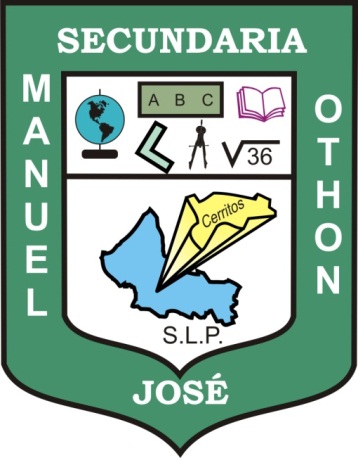 “Manuel José Othón”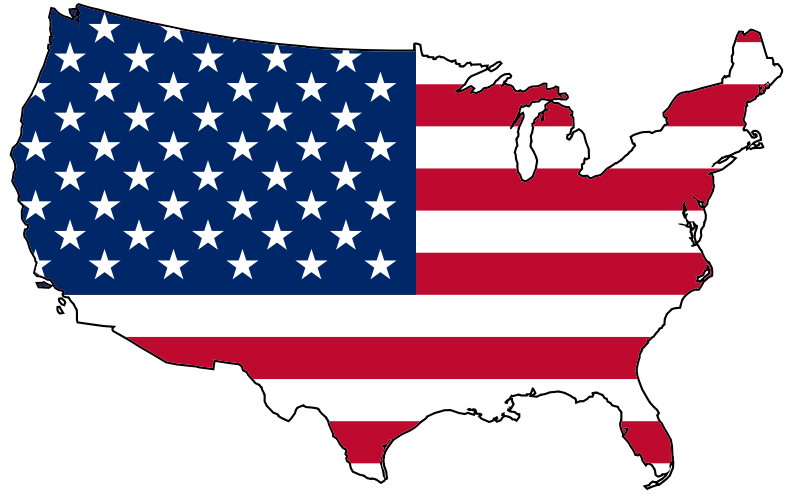 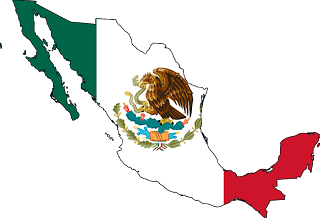 Teacher's name: 	JUAN MANUEL GUERRERO MARTÍNEZStudent's name: 		Grade: 			FIRSTGroup: 			Cerritos, S.L.P.  August 19th, 2013